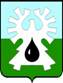 МУНИЦИПАЛЬНОЕ ОБРАЗОВАНИЕ ГОРОД УРАЙХанты-Мансийский автономный округ-Юграадминистрация ГОРОДА УРАЙПОСТАНОВЛЕНИЕот  ________________                                                                                            № __________   	      		О внесении изменений в приложениек постановлению администрации города Урай от 22.05.2018 №1187На основании подпункта 3 пункта 2 статьи 78 Бюджетного кодекса Российской Федерации:  1. Внести изменения в приложение к постановлению администрации города Урай от 22.05.2018 №1187 «Об утверждении порядка предоставления субсидии на реализацию полномочий в сфере жилищно-коммунального комплекса по капитальному ремонту (с заменой) систем газораспределения, теплоснабжения, водоснабжения и водоотведения, в том числе с применением композитных материалов» согласно приложению. 2. Опубликовать  постановление в газете «Знамя» и разместить на официальном сайте органов местного самоуправления города Урай в информационно-телекоммуникационной сети  «Интернет».3.  Контроль за выполнением постановления возложить на  заместителя главы  города Урай  И.А.Козлова.        Исполняющий обязанности         главы  города  Урай                                                                                  В.В. ГамузовПриложение к постановлению         администрации города Урай                                                                                                                          от _______________№___     Изменения в Порядокпредоставления субсидии на реализацию полномочий в сфере жилищно-коммунального комплекса по капитальному ремонту (с заменой) систем газораспределения, теплоснабжения, водоснабжения и водоотведения, в том числе с применением композитных материалов  Пункт 3 изложить в новой редакции:«3. Субсидия предоставляется на безвозмездной безвозвратной основе в целях реализации государственной программы Ханты-Мансийского автономного округа - Югры «Жилищно-коммунальный комплекс и городская среда», утвержденной постановлением  Правительства Ханты-Мансийского автономного округа - Югры от 05.10.2018 №347-п, муниципальной программы «Капитальный ремонт и реконструкция систем коммунальной инфраструктуры города Урай» на 2014-2020 годы, утвержденной постановлением администрации города Урай от 30.09.2013 №3389, для возмещения организациям жилищно-коммунального комплекса затрат по капитальному ремонту (с заменой) систем газораспределения, теплоснабжения, водоснабжения и водоотведения, в том числе с применением композитных материалов, для обеспечения бесперебойного функционирования таких систем в осенне-зимний период.». Раздел 2 изложить в новой редакции:«2. Условия и порядок предоставления субсидии6. Для получения субсидии получатель субсидии предоставляет в УЖКХ следующие документы:1) заявление о предоставлении субсидии по форме согласно приложению к Порядку;2) документ, подтверждающий полномочия представителя действовать от имени получателя субсидии;3) локально-сметный расчет;4) заключение о проверке достоверности определения сметной стоимости;5) договор на проведение технического надзора, заключенный с муниципальным казенным учреждением «Управление капитального строительства города Урай» или специализированной организацией (учреждением), имеющей разрешение на соответствующий вид деятельности;6) акт о приемке выполненных работ по форме КС-2, согласованный заместителем главы города Урай, курирующим вопросы жилищно-коммунального хозяйства;7) справка о стоимости выполненных работ и затрат по форме КС-3, согласованная заместителем главы города Урай, курирующим вопросы жилищно-коммунального хозяйства;8) договоры (соглашения), заключенные получателем субсидии в целях исполнения своих обязательств по выполнению работ, предусмотренных Планом мероприятий;9) письменное согласие на осуществление главным распорядителем как получателем бюджетных средств и органами государственного и муниципального финансового контроля проверок соблюдения получателем субсидии условий, целей и порядка предоставления субсидии (не предоставляется государственными (муниципальными) унитарными предприятиями, хозяйственными товариществами и обществами с участием публичного образования права собственности в их уставных (складочных) капиталах, а также коммерческими организациями с участием таких товариществ и обществ в их уставных (складочных) капиталах).  7. Требования к документам, указанным в пункте 6 настоящего Порядка.Акты выполненных работ по форме КС-2, справки о стоимости выполненных работ и затрат по форме КС-3 оформляются с привлечением представителей общественных организаций и объединений, согласовываются с муниципальным казенным учреждением «Управление капитального строительства города Урай» или специализированной организацией (учреждением), имеющей разрешение на соответствующий вид деятельности, и заместителем главы города, курирующим вопросы жилищно-коммунального хозяйства, с приложением фотоматериалов, фиксирующих выполнение работ.В договоры (соглашения), заключенные получателем субсидии в целях исполнения своих обязательств по выполнению работ, предусмотренных Планом мероприятий, включается существенное условие о согласии поставщиков (подрядчиков, исполнителей) (за исключением государственных (муниципальных) унитарных предприятий, хозяйственных товариществ и обществ с участием публично-правовых образований в их уставных (складочных) капиталах, а также коммерческих организаций с участием таких товариществ и обществ в их уставных (складочных) капиталах) на осуществление главным распорядителем как получателем бюджетных средств и органами государственного и муниципального финансового контроля проверок соблюдения условий, целей и порядка предоставления субсидии.Документы, указанные в подпунктах 2 - 8 пункта 6, предоставляются получателем субсидии либо в двух экземплярах, один из которых подлинник, представляемый для обозрения и подлежащий возврату заявителю, другой - копия документа, прилагаемая к заявлению, либо в виде нотариально удостоверенных копий документов.8. При приеме заявления о предоставлении субсидии специалист УЖКХ осуществляет проверку представленных к заявлению копий документов, указанных в подпунктах 2 - 8 пункта 6, на их соответствие с оригиналами и заверяет копии путем надписи «копия верна» с указанием фамилии, инициалов и должности специалиста, даты.9. Субсидия предоставляется получателю субсидии при условии его соответствия на дату подачи заявления следующим требованиям:1) у получателя субсидии отсутствуют неисполненные обязанности по уплате налогов, сборов, страховых взносов, пеней, штрафов, процентов, подлежащих уплате в соответствии с законодательством Российской Федерации о налогах и сборах;2) у получателя субсидии отсутствует просроченная задолженность по возврату в бюджеты Ханты-Мансийского автономного округа - Югры, городского округа город Урай субсидий, бюджетных инвестиций, предоставленных, в том числе, в соответствии с иными правовыми актами, и иной просроченной задолженности перед бюджетами Ханты-Мансийского автономного округа - Югры и городского округа город Урай;        3) получатель субсидии - юридическое лицо не должно находиться в процессе реорганизации, ликвидации, в отношении него не введена процедура банкротства, деятельность получателя субсидии не приостановлена в порядке, предусмотренном законодательством Российской Федерации, а получатель субсидий - индивидуальный предприниматель не должен прекратить деятельность в качестве индивидуального предпринимателя;4) получатель субсидии не является иностранным юридическим лицом, а также не относится к российским юридическим лицам, в уставном (складочном) капитале которых доля участия иностранных юридических лиц, местом регистрации которых является государство или территория, включенные в утверждаемый Министерством финансов Российской Федерации перечень государств и территорий, предоставляющих льготный налоговый режим налогообложения и (или) не предусматривающих раскрытия и предоставления информации при проведении финансовых операций (офшорные зоны) в отношении таких юридических лиц, в совокупности превышает 50 процентов;5) получатель субсидии не получал средства из бюджетов Ханты-Мансийского автономного округа - Югры, городского округа город Урай, из которых планируется предоставление субсидии в соответствии с настоящим Порядком, на основании иных нормативных правовых актов или муниципальных правовых актов на цели, указанные в пункте 3 Порядка, в текущем финансовом году.10. УЖКХ в течение 10 (десяти) рабочих дней со дня поступления заявления о предоставлении субсидии обеспечивает рассмотрение документов, указанных в пункте 6 Порядка, в том числе на предмет соответствия требованиям, указанным в пункте 7 Порядка, устанавливает соответствие получателя субсидии требованиям, указанным в пункте 9 Порядка, и представляет главе города Урай:1) Заключение на предмет о возможности (невозможности) предоставления субсидии с отражением следующих данных:соответствия (несоответствия) представленных документов - перечню и требованиям пунктов 6, 7 Порядка, а также достоверности содержащихся в них сведений;соответствия (несоответствия) получателя субсидии требованиям, указанным в пункте 9 Порядка;соответствия (несоответствия) выполненных работ, обоснованности заявленного размера субсидии Плану мероприятий.2) Проект муниципального правового акта о предоставлении субсидии или отказе в предоставлении субсидии в соответствии с порядком внесения проектов муниципальных правовых актов администрации города Урай.        11. Решение о предоставлении субсидии с указанием получателя субсидии, размера субсидии или решение об отказе в предоставлении субсидии принимается главой города Урай в форме постановления администрации города Урай, на основании заключения УЖКХ, в срок не позднее 10 (десяти) рабочих дней со дня внесения в администрацию города Урай проекта постановления администрации города Урай. В случае принятия решения о предоставлении субсидии УЖКХ обеспечивает подготовку соглашения о предоставлении субсидии в течение 1 (одного) рабочего дня.В случае принятия решения об отказе в предоставлении субсидии УЖКХ письменно уведомляет заявителя в течение 3 (трех) рабочих дней.12. Основанием для отказа в предоставлении субсидии:1) несоответствие представленных получателем субсидии документов требованиям, определенным пунктами 6, 7 Порядка, или непредставление (представление не в полном объеме) указанных документов;2) недостоверность предоставленной получателем субсидии информации;3) несоответствие заявителя требованиям, указанным в пункте 9 Порядка;4) несоответствие выполненных работ по капитальному ремонту и (или) необоснованность заявленного размера субсидии Плану мероприятий. 13. Субсидия предоставляется в размере фактических затрат получателя субсидии на проведение капитального ремонта (с заменой) систем газораспределения, теплоснабжения, водоснабжения и водоотведения (соответственно), в том числе с применением композитных материалов, но не выше размера, определенного Планом мероприятий.Источником получения субсидии являются средства бюджетов Ханты-Мансийского автономного округа - Югры в размере не более 90% и городского округа город Урай - не менее 10%.14. В течение 3 (трех) рабочих дней со дня издания постановления администрации города Урай о предоставлении субсидии главным распорядителем как получателем бюджетных средств и получателем субсидии заключается соглашение.В соглашение включаются сведения о перечне предоставленных получателем субсидии отчетных документов, указанных в подпунктах 3 - 8 пункта 6 Порядка.        Типовая форма соглашения о предоставлении субсидии (дополнительного соглашения к соглашению, в том числе дополнительного соглашения о расторжении соглашения) устанавливается Комитетом по финансам администрации города Урай.15. Субсидия перечисляется получателю субсидии на основании постановления администрации города Урай о предоставлении субсидии, не позднее десятого рабочего дня после его издания, на расчетные или корреспондентские счета, открытые получателю субсидии в учреждениях Центрального банка Российской Федерации или кредитных организациях.        16. Результатом предоставления субсидии, в рамках установленных муниципальной программой «Капитальный ремонт и реконструкция систем коммунальной инфраструктуры города Урай» на 2014-2020 годы, утвержденной постановлением администрации города Урай от 30.09.2013 №3389, целевых показателей  является достижение доли замены ветхих инженерных сетей теплоснабжения, водоснабжения, водоотведения от общей протяженности ветхих инженерных сетей теплоснабжения, водоснабжения, водоотведения до 2.6%.».   В пункте 18 слова «и органом» заменить словами «, органами государственного и». 